Addressing Healthcare Disparities Based on Racial, Ethnic, Age, and Gender Factors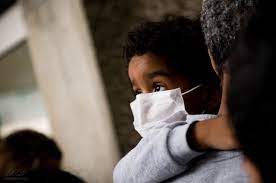 Addressing healthcare disparities based on racial, ethnic, age, and gender factors have long been a critical societal issue. These disparities refer to the differences in access to healthcare services, quality of care, health outcomes, and health status among various population groups. This essay aims to provide a problem statement for this case, explore the reasons behind the failure of policymakers to resolve the issue, and highlight the significance of incrementalism in policymaking. Furthermore, the essay will identify the goals and evaluation criteria to consider when designing policies to address healthcare disparities, emphasizing equity, efficiency, security, and liberty.Addressing healthcare disparities based on racial, ethnic, age, and gender variables, there is a dilemma. These inequalities show up in differential levels of access to healthcare, variations in the caliber of that healthcare, and discrepancies in the health outcomes of various population groups. Those who live in marginalized areas, such as members of racial and ethnic minorities, older people, and particular gender groupings, face obstacles that keep them from accessing adequate healthcare. These obstacles include a lack of funding, insufficient health insurance, linguistic and cultural difficulties, unconscious biases, and discriminatory practices within the healthcare system.Addressing healthcare disparities is not a recent invention but a persistent issue that has afflicted countries for decades. Policymakers must implement comprehensive remedies despite growing awareness and efforts to address this issue. The complexity of healthcare inequities, rooted in systemic, social, and economic issues, contributes to the failure. Coordinating efforts across many sectors and stakeholders, gaining adequate funding, and navigating political factors that impede policy implementation are all familiar challenges for policymakers.Additionally, healthcare disparities are interconnected with broader societal issues such as income inequality, education disparities, and discrimination, making it a multifaceted problem that requires a holistic approach. Lack of political will, resistance to change, and competing policy priorities further contribute to the failure to resolve healthcare disparities. The need for a unified and coordinated strategy addressing the underlying disparities determinants perpetuates the problem.Importance of Incrementalism in Policymaking: Incrementalism, the process of making policy changes gradually and iteratively, is crucial in addressing healthcare disparities. It recognizes the complexity of the issue and the need for incremental steps to achieve meaningful and sustainable change. Incremental policymaking allows policymakers to navigate the inherent challenges of implementing comprehensive reforms. It enables identifying feasible solutions, evaluating their effectiveness, and adjusting strategies based on empirical evidence and stakeholder feedback.Incrementalism allows policymakers to test and refine policy interventions, creating a learning process that promotes accountability and adaptability. By implementing policies in incremental stages, policymakers can mitigate potential unintended consequences and identify potential barriers and opportunities for improvement. Moreover, incrementalism provides an opportunity for stakeholder collaboration, fostering consensus-building and enhancing the feasibility of policy implementation.https://youtu.be/nKrM0uuHQBsKey Aims and Evaluation Criteria for Addressing Healthcare Disparities Based on Racial, Ethnic, Age, and Gender VariablesSeveral aims and evaluation criteria should be considered when developing policies to address healthcare disparities based on racial, ethnic, age, and gender variables. These include:Equity: Regardless of a population's racial, ethnic, age, or gender background, the policy should encourage equitable access to high-quality healthcare services and decrease healthcare disparities.Efficiency: The goal of the strategy should be to maximize the distribution of healthcare resources, ensuring they are used effectively and efficiently to enhance health outcomes and cut back on unnecessary procedures.Security: The policy should prioritize providing healthcare security by ensuring access to vital medical services and financial protection for vulnerable communities more likely to experience healthcare inequities.Liberty: The policy should respect individual autonomy and patient choice, allowing people to make well-informed decisions about their healthcare without unfairly burdening them with excessive medical expenses or discriminatory practices.Recipients and Distribution: The policy should identify the population groups affected by healthcare inequalities and establish the proper standards for distributing healthcare products or services. Addressing the particular needs of excluded communities may entail specialized interventions, financial allocation, and the establishment of guidelines. Reducing healthcare inequalities due to racial, ethnic, age, and gender differences is a complex and ongoing issue requiring a multifaceted strategy. The importance of incrementalism in overcoming the obstacles in fixing this problem must be understood by policymakers. Policymakers can create efficient laws supporting equal access to healthcare services for everyone, irrespective of their social features, by establishing goals and evaluation standards prioritizing fairness, efficiency, security, and liberty. The only way for society to work toward eradicating healthcare inequities and promoting healthier and more inclusive communities is through cooperative efforts, evidence-based policymaking, and a dedication to social justice.https://youtu.be/Z7kSVZHcZn8References:Agency for Healthcare Research and Quality (AHRQ) (2011). Introduction. [online] Available at: https://www.ahrq.gov/sites/default/files/wysiwyg/research/findings/nhqrdr/nhqrdr10/minority.pdf.American Medical Association (2018). Reducing disparities in health care. [online] American Medical Association. Available at: https://www.ama-assn.org/delivering-care/patient-support-advocacy/reducing-disparities-health-care.Baciu, A., Negussie, Y., Geller, A. and Weinstein, J.N. (2017). The Root Causes of Health Inequity. [online] Nih.gov. Available at: https://www.ncbi.nlm.nih.gov/books/NBK425845/.HHS Action Plan to Reduce Racial and Ethnic Health Disparities. (n.d.). Available at: https://www.minorityhealth.hhs.gov/assets/pdf/hhs/HHS_Plan_complete.pdf.Institute of Medicine (US) Committee on the Review and Assessment of the NIH’s Strategic Research Plan and Budget to Reduce and Eliminate Health Disparities (2006). Examining the Health Disparities Research Plan of the National Institutes of Health: Unfinished Business. [online] PubMed. Washington (DC): National Academies Press (US). Available at: https://pubmed.ncbi.nlm.nih.gov/21850786/